Guidance for supporting use of the Consumer Advisor Skills ChecklistBackgroundConsumer advisors can take on many different roles within the health system depending on their interests, skills, and level of experience. They may draw on their lived and living experience of being a health consumer. They may also contribute other relevant personal and professional experience that helps them to effect change. However, consumers often feel that many of their skills are underutilised by health organisations. Consumers identified that they would like support to identify and/or communicate the skills or expertise they have gained through previous professional or life experiences which may be transferrable into consumer roles.PurposeThe Consumer Advisor Skills Checklist (Skills Checklist) is a tool to help consumer engagement staff understand the broad spectrum of skills that a consumer brings to the health organisation, beyond their experience as a service user.  By understanding a consumer’s holistic skills and experiences, it will help to inform the type of consumer roles they are best suited to and active their full potential. How to use the Skills ChecklistThe Skills Checklist is intended to be a tool used when onboarding new consumer advisors to your organisation’s register.  We suggest this tool be provided to the consumer once they have been accepted to the register and are moving through their induction process. We suggest you include:Your organisation’s logo and nameThe name and contact details of the person the consumer can reach out to for help to complete the Skills ChecklistThe Skills Checklist can then be printed and given to the consumer advisor in hard copy or you can email them an electronic version. Alternatively, you can go through the Skills Checklist with the consumer and complete it together.The information provided in the Skills Checklist should be combined with additional information gathered during the registration, onboarding and interview processes to avoid administrative burden on the consumer. Once the Skills Checklist has been completed, you can refer to the Consumer Model to explain the breadth of activities consumer advisors could take on.   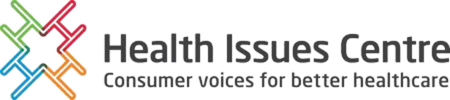 Consumer Advisor Skills ChecklistReflecting on your skillsEveryone has different skills and knowledge that are useful to different types of consumer advisor roles. Many of these will come from your life experiences, your unique personal qualities, and the things you do day to day. Other skills and knowledge are acquired through work or volunteer experience, training or education.  This skills checklist is a way for you to reflect on what skills you have developed over time. It will also help [organisation name] capture information about you so that we can give you the right advice about what type of roles we have available that are best suited to you. It will also help us identify any areas where you may need some extra support to build up confidence.  How to complete this form The table below describes a range of skills which are useful for consumers advisors. Please self-assess your skills in each area using the 1-3 rating system.It’s important to note that you are not expected to know or do everything. Having people with a mix of knowledge and experience is really important. The skills checklist helps you and us to get to know what you have to offer right now.  Becoming a consumer advisor allows you to learn and develop new skills over time, if you wish to. You can choose to complete this skills checklist in one go, or you can fill it out bit by bit. Each section should take you about 5-10 minutes to fill out. If you would like help to complete this form, contact [Name, phone, email].NAMEDATEIn section one, SOFT SKILLS, you will rate your level of confidence:  1 = I am not very confident
2 = I am somewhat confident 
3 = I am very confident In section two, TECHNICAL SKILLS, you will rate your level of experience or knowledge:1 = I have no/ limited experience or knowledge2 = I have some experience or knowledge 3 = I have significant experience or knowledgeSection 1: SOFT SKILLSSection 1: SOFT SKILLSSection 1: SOFT SKILLSSection 1: SOFT SKILLSSection 1: SOFT SKILLSSkill areaDescription1 = I am not very confident  2 = I am somewhat confident 3 = I am very confident Engaging with others: Being able to interact with a wide range of peopleEngaging with others: Being able to interact with a wide range of peopleEngaging with others: Being able to interact with a wide range of peopleEngaging with others: Being able to interact with a wide range of peopleEngaging with others: Being able to interact with a wide range of peopleCommunicationListening attentively, understanding and reflecting on what others have said.CommunicationSpeaking to others and discussing different ideas or topics.CommunicationAdapting how I communicate to suit different groups or situations e.g., professionally, socially, in languages other than English (including AUSLAN).  CommunicationWriting information or ideas in ways that make it easy for others to understand e.g., emails, reports or survey responses.CommunicationConveying information visually e.g., in drawings, graphic design, graphs.Relating to othersTreating others with respect.Relating to othersBeing aware of how my actions and words can impact others.Relating to othersWorking alongside people with different backgrounds or views to me (e.g., religion, sexuality).Networks and connections Regularly engaging in activities which help me stay connected with others (volunteering, music, sport, art, gardening etc.).Networks and connections Representing the thoughts and opinions of others in my community.Networks and connections Developing relationships with people that are in positions of power and can influence changes I want to see.LeadershipInspiring and influencing others.LeadershipLooking for common ground amongst people with different ideas and opinions.LeadershipFinding opportunities to support others’ goals or ambitions.Is there anything else that you would like to share about your skills or experiences in engaging with others? This might include communities that you’re connected to. Is there anything else that you would like to share about your skills or experiences in engaging with others? This might include communities that you’re connected to. Is there anything else that you would like to share about your skills or experiences in engaging with others? This might include communities that you’re connected to. Is there anything else that you would like to share about your skills or experiences in engaging with others? This might include communities that you’re connected to. Is there anything else that you would like to share about your skills or experiences in engaging with others? This might include communities that you’re connected to. Skill areaDescription1 - I am not very confident  2 - I am somewhat confident 3 - I am very confident Personal qualities: Preferences, abilities and behaviours that impact how you think and workPersonal qualities: Preferences, abilities and behaviours that impact how you think and workPersonal qualities: Preferences, abilities and behaviours that impact how you think and workPersonal qualities: Preferences, abilities and behaviours that impact how you think and workPersonal qualities: Preferences, abilities and behaviours that impact how you think and workWorking styleWorking with others. Working styleWorking independently.Working styleParticipating in formal group settings like committees, advisory groups or working parties.Working styleRegularly committing to the same group or project over a long period of time.Working styleAbility to move between different roles and activities with flexibility.Ethical behaviourConducting myself in a fair and honest way.Ethical behaviourKeeping information that may be private or confidential to myself. Ethical behaviourUnderstanding what to declare as conflicts of interest and being able to do so.Ethical behaviourNaming and addressing power differentials or imbalances.Learning and problem solvingUnpacking or seeing different sides of complex problems. Learning and problem solvingUsing creative thinking to come up with new solutions.Learning and problem solvingHaving good attention to detail.Learning and problem solvingAsking questions and demonstrating curiosity.Learning and problem solvingReading in-depth information, including long documents.Learning and problem solvingWilling and able to learn more about issues or topics I am unfamiliar with.Digital literacyHaving access to the internet and using digital devices like computers and smart phones.Digital literacyUsing online platforms such as Teams or Zoom and email.Digital literacyLearning to use online platforms or programs that are unfamiliar to me.Is there anything else you would like to share about your personal qualities that impact how you think and work? This might include any support you to need to participate.Is there anything else you would like to share about your personal qualities that impact how you think and work? This might include any support you to need to participate.Is there anything else you would like to share about your personal qualities that impact how you think and work? This might include any support you to need to participate.Is there anything else you would like to share about your personal qualities that impact how you think and work? This might include any support you to need to participate.Is there anything else you would like to share about your personal qualities that impact how you think and work? This might include any support you to need to participate.Section 2: TECHNICAL SKILLSSection 2: TECHNICAL SKILLSSection 2: TECHNICAL SKILLSSection 2: TECHNICAL SKILLSSection 2: TECHNICAL SKILLSSection 2: TECHNICAL SKILLSSkill areaDescription1 = I have no/limited experience or knowledge2 = I have some experience or knowledge 2 = I have some experience or knowledge 3 = I have significant experience or knowledgeTransferable skills: Experiences or knowledge which you can apply to different activities that consumers are commonly involved inTransferable skills: Experiences or knowledge which you can apply to different activities that consumers are commonly involved inTransferable skills: Experiences or knowledge which you can apply to different activities that consumers are commonly involved inTransferable skills: Experiences or knowledge which you can apply to different activities that consumers are commonly involved inTransferable skills: Experiences or knowledge which you can apply to different activities that consumers are commonly involved inTransferable skills: Experiences or knowledge which you can apply to different activities that consumers are commonly involved inCommunication and eventsHelping to plan and/or run events.Communication and eventsRaising community awareness about a campaign, cause or issue.Communication and eventsUsing social media as a tool to promote events or raise awareness.Learning and developmentSharing my experiences with others as a way of informing and/or supporting others.Learning and developmentFacilitating group discussions or workshops.Learning and developmentReviewing or developing learning materials.Research Helping to prepare or review funding grants, particularly for research projects. Research Working with researchers or research organisations. Research Analysing and interpreting information and data.GovernanceWorking with numbers, excel spreadsheets and understanding budgets.GovernanceParticipating in projects, making decisions or providing advice.GovernanceParticipating in recruitment processes.GovernanceConsidering objectives and strategic approaches to achieving outcomes.GovernanceReviewing policies and procedures.GovernanceUnderstanding compliance and helping organisations to meet quality standards or regulatory requirements.Public policyContributing to a written submission to government.Public policyWorking with different levels of government (Local, State or Federal government). Public policySitting on government decision making groups that impact policy, funding and legislation.Is there anything else you would like to share about your transferable skills?  This might include previous work or volunteer experience.Is there anything else you would like to share about your transferable skills?  This might include previous work or volunteer experience.Is there anything else you would like to share about your transferable skills?  This might include previous work or volunteer experience.Is there anything else you would like to share about your transferable skills?  This might include previous work or volunteer experience.Is there anything else you would like to share about your transferable skills?  This might include previous work or volunteer experience.Is there anything else you would like to share about your transferable skills?  This might include previous work or volunteer experience.Skill areaDescription1 = I have no/limited experience or knowledge2 = I have some experience or knowledge 3 = I have significant experience or knowledge3 = I have significant experience or knowledgeHealth sector skills: Experience and knowledge that are specifically related to the health sectorHealth sector skills: Experience and knowledge that are specifically related to the health sectorHealth sector skills: Experience and knowledge that are specifically related to the health sectorHealth sector skills: Experience and knowledge that are specifically related to the health sectorHealth sector skills: Experience and knowledge that are specifically related to the health sectorHealth sector skills: Experience and knowledge that are specifically related to the health sectorHealth sectorLiving with health condition(s) or caring for someone with health-related needs.Health sectorTaking on health consumer advisor roles.Health sectorWorking with the health sector on how some groups and communities experience health. inequalities and how to fix this (e.g., social determinants of health).Health sectorEngaging with a range of healthcare professionals.  Health sectorNavigating different parts of the health system to get the support you or someone you care for needs e.g., GP, podiatrist, hospital in the home, emergency department, surgeons.Healthcare knowledgeUnderstanding important elements of patient-centred care.Healthcare knowledgeFamiliarity with the Australian Charter of Healthcare rights.Healthcare knowledgeGiving advice on making health information easy to understand to improve patient and carer health literacy. Healthcare knowledgeFamiliarity with the National Safety and Quality Health Service (NSQHS) Standards, Standard 2 Partnering with ConsumersIs there anything else you would like to share about your experience or knowledge that is related to the health sector?  This might include previous consumer roles and any areas of interest.Is there anything else you would like to share about your experience or knowledge that is related to the health sector?  This might include previous consumer roles and any areas of interest.Is there anything else you would like to share about your experience or knowledge that is related to the health sector?  This might include previous consumer roles and any areas of interest.Is there anything else you would like to share about your experience or knowledge that is related to the health sector?  This might include previous consumer roles and any areas of interest.Is there anything else you would like to share about your experience or knowledge that is related to the health sector?  This might include previous consumer roles and any areas of interest.Is there anything else you would like to share about your experience or knowledge that is related to the health sector?  This might include previous consumer roles and any areas of interest.